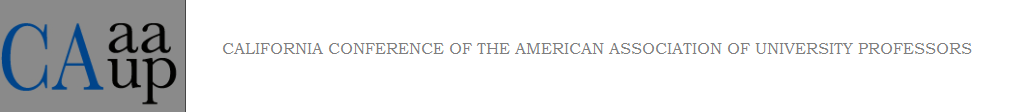 Dear California AAUP Members,This year, Campus Equity Week, a week of education and activism on college campuses, will be the week of October 28-November 1, 2013. Among other issues, Campus Equity Week draws attention to the working conditions of contingent / adjunct / lecturer faculty working temporary, low-paid contracts. These workers now constitute over 75 percent of the professoriate in the United States. This will be a unique opportunity for you to show your solidarity with contingent faculty, students, staff, and community members. The overarching goal of Campus Equity Week is to shine a spotlight on the current trend toward an increasingly stratified higher education system, one that we believe will decrease meaningful access to higher education for millions, robbing them and our society of many of the benefits quality higher education can provide. CA-AAUP is a member organization of the Campaign for the Future of Higher Education (CFHE) (http://futureofhighered.org/), which has endorsed Campus Equity Week. We of the Steering Committee of the California Conference are excited about Equity Week, and we would like you and/or your AAUP chapter, or another faculty organization, to join with us! We encourage you to organize events on your campus that will highlight equity issues for contingent faculty and staff and other inequitable aspects of higher education today. Event ideas include film showings, lectures, leafleting, flash mobs, teach-ins, and rallies or marches. Consider organizing campus events about: equity issues for students, staff, and/or faculty of color; contingent faculty and the Affordable Care Act; equity issues in curriculum “reform;” equity issues in MOOCs/online education; declining public investment in higher education and the concomitant spiraling of student debt; and equity issues in “for-profit” institutions, to name just a few possibilities. Consider showing the short Campaign for the Future of Higher Education film For Profit. For Profit is a one-act play that combines an inside look at the for-profit educational industry with a searing portrayal of the exploitation it promises American students (please see the attached for information on bringing the film to your campus). CA-AAUP may be able to provide you with funding to support showing For Profit to your campus during Equity Week, and/or helping with other Campus Equity Week activities on your campus. Members of the CA-AAUP steering committee may also be available to come to your campus to speak on equity issues. Please contact us if you are interested in this option. We’d love to meet you! Whatever you decide to do, please send details to CFHE as soon as possible so that CFHE can help you maximize your media outreach and help make your events as effective as possible. Please send your plans to info@futureofhighered.org and to Craig Flanery of the New Faculty Majority at craig.flanery@newfacultymajority.info, which is coordinating Campus Equity Week events. You can also check out  www.campusequityweek.org/2013/ for more information.  The more events and organizations participate in Campus Equity Week, the more newsworthy our activities become, and the greater the spotlight we will shine on equity issues. Sincerely,Steering Committee of the California Conference of the AAUPSecretary/Treasurer and Acting President Mary Ann Irwin, Diablo Valley College (2013-2014)Vice President for University of California: Ivan Evans, University of California, San Diego (2013-2014)  Vice President for California State University: John Halcón, California State University, San Marcos (2012-2014) Vice President for California Community Colleges:Samantha Francois, Diablo Valley College (2013-2014)Vice President for Private Colleges and Universities:  Robin Balliger, San Francisco Art Institute (2012-2014)California Faculty Association North:Wendy Ng, San Jose State University (2012-2014)California Faculty Association South:Kimberly King, California State University, Los Angeles (2011-2015)  